MEMORANDUM OF UNDERSTANDINGBETWEENArts Council of WalesANDWelsh NHS ConfederationTHIS MEMORANDUM OF UNDERSTANDING (hereinafter referred to as 'MOU') is made on the 12 December 2023.BETWEENArts Council of WalesANDWelsh NHS ConfederationWHERE AS A	The Arts Council of Wales and the Welsh NHS Confederation wish to further develop joint areas of work in furtherance of the shared goal of improving the awareness of the benefits that the arts can bring to health and wellbeing and creating a more equal, cultural and more sustainable Wales as required within the Well-being of Future Generations (Wales) Act 2015. B	The Arts Council of Wales is the country’s official public body for funding and developing the arts. The Welsh NHS Confederation is the membership body for NHS leaders in Wales and its charitable purpose is “the relief of sickness and the preservation and protection of public health”.C	This is the third MOU between the Arts Council of Wales and the Welsh NHS Confederation following the first MOU which ran from September 2017 – September 2020 and the second MOU from November 2020 to November 2023.D	The Arts Council of Wales and the Welsh NHS Confederation wish to collaborate to promote, facilitate and implement co-operation in the following activities.NOW IT IS HEREBY AGREED AS FOLLOWS:ARTICLE 1AREAS OF COOPERATIONThe Arts Council of Wales and the Welsh NHS Confederation agree to the following goals and objectives:To work together to support the advancement of good practice, promote collaboration, coordinate and disseminate research and inform policy and delivery around the benefits that the arts can bring to people’s health (both physical and mental health) and wellbeing, including the mental health and wellbeing of artists and NHS Wales workforce; Produce relevant joint briefings or reports around the benefits of the arts to people’s health and wellbeing and contribute to the growing evidence base for arts and health;To be proactive participants on the Senedd Cross Party Group on Arts and Health, Welsh Government's Wellbeing Partnership Board, Public Health Wales NHS Trust’s Hapus Strategic Partnership Group and collaborate on joint events and other strategic meetings where appropriate;To continue to work in partnership with Arts and Health Co-ordinators within NHS organisations, WAHWN (Wales Arts Health & Wellbeing Network) and the Baring Foundation on key areas of joint interest, including social prescribing, mental health and wellbeing and advancing best practice across Wales; To raise awareness of the work of Arts and Health Co-ordinators within Health Boards and Velindre University NHS Trust, both across the NHS and wider public sector. In addition, to share good practice and evidence the benefits the role has on supporting patient experience, improving quality of services, supporting positive health and wellbeing outcomes and enhancing staff and community wellbeing; Take forward the recommendations put forward in the Evaluation of the Arts and Health Coordinator Capacity Building Programme and share the emerging Arts & Health Success Framework for NHS organisations; andWork together to raise awareness of the benefits of being creative on people’s health and wellbeing with key strategic stakeholders, including the Welsh Government and Future Generations Commissioner for Wales;Work together to raise awareness with the people of Wales around the benefits of being creatively active for people to enjoy and lead more active, more equal and healthier lives.ARTICLE 2MANAGEMENTThe Arts Council of Wales and the Welsh NHS Confederation will appoint representatives to agree and oversee the joint management of activities as set out within this MOU. The representatives of the Arts Council of Wales and The Welsh NHS Confederation may meet monthly to review progress in the implementation of the agreed arrangements, define new areas for agreement and programmes of cooperation as well as discussing matters related to the MOU.ARTICLE 3AMENDMENTSThis MOU may only be amended by mutual agreement evidenced in writing by a duly authorised representative from each of the Arts Council of Wales and the Welsh NHS Confederation.  ARTICLE 4TERM OF AGREEMENTThis MOU shall commence on the date of its execution by the last to sign of the Arts Council of Wales and the Welsh NHS Confederation and shall remain in force for a period of three years with a joint review after a period of 18 months. The MOU may be renewed upon its expiry and with the agreement of both parties. If the MOU remains dormant for eighteen consecutive months it will be deemed to have lapsed.Either the Arts Council of Wales or the Welsh NHS Confederation may cancel the MOU by giving six months’ notice in writing to the other. The termination of this MOU shall not affect the implementation of the projects or programmes established under it prior to such termination.ARTICLE 5LEGAL STATUSNothing in this MOU shall be construed as creating any legal relationship between the parties. This MOU is a statement of intent to foster genuine and mutually beneficial co-operation.Arts Council of Wales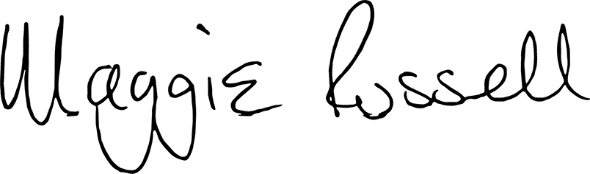 Welsh NHS Confederation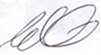 Maggie Russell, ChairEmma Woollett, Chair Date:12/12/23Date: 12/12/2023